Christ the Saviour Orthodox Church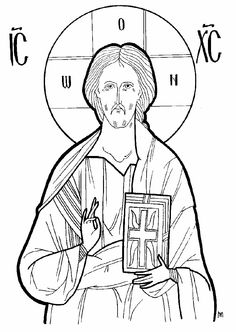 10000 State Road - North Royalton, Ohio 44133Will be celebrating their 50th anniversary of Founding.  We cordially invite you to send greetings or to sponsor oneof the following ads.DEADLINE FOR RETURN:	JUNE 30, 2014_______ $125.00  		Full page Glossy Inside Cover page (7 ½ wide x 10 high)_______ $ 100.00  		Full page (7 ½ wide x 10 high)_______ $ 60.00  		Half page (7 ½ wide x 5 high)_______ $ 30.00  		Quarter page (3 ½ wide x 5 high)_______ $ 20.00  		Business Card (3 ½ wide x 2 high)If you would like to include a black & white photo in your ad, please include an additional donation of $5.00.  Please submit your ad in ‘camera-ready’ black & white (PDF) format.  Sizing templates are provided on the other side of this page.  Additional forms can be found at our church website at www.christsaviour.weebly.com.Name: ____________________________________________________________Phone: _________________________Email address: _____________________________________________________Please make your check payable to: CHRIST the SAVIOUR ORTHODOX CHURCHYou may email your ad to: christ.saviour@live.comMail to:	Penney Royko		38119 Parkway Blvd		Willoughby, OH  44094		440-946-5762Thank you for your patronage and support of Christ the Saviour Orthodox Church!